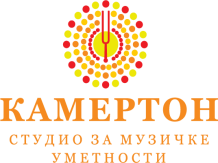 PRIJAVA„Muzičko takmičenje Kamerton“ Beograd, 15.05.2022.Muzička škola „Kamerton“ BeogradMesto i datum                                                                               Potpis takmičara ili roditeljaMolimo Vas da najkasnije do 15.04.2022. godine pošaljete na mejl adresu kamertonmusica@gmail.com:Popunjenu prijavu;Dokaz o uplati donacije u vrednosti od 2.500 dinara (na tekući račun, model, poziv na broj).Prezime i ime takmičaraDatum rođenjaIme i prezime profesoraKategorijaMesto/DržavaŠkola/UstanovaTrajanje programaNaziv kompozicijаKontakt telefonEmail